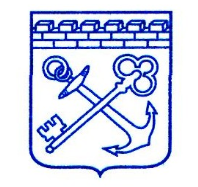 АДМИНИСТРАЦИЯ ЛЕНИНГРАДСКОЙ ОБЛАСТИКОМИТЕТ ПО СТРОИТЕЛЬСТВУП Р И К А Зот  «06»  июля  2023 года                                                                                     № 7ОБ УТВЕРЖДЕНИИ ПОЛОЖЕНИЯ О ПОРЯДКЕ ПРЕДОСТАВЛЕНИЯ МОЛОДЫМ СЕМЬЯМ, НУЖДАЮЩИМСЯ В УЛУЧШЕНИИ ЖИЛИЩНЫХ УСЛОВИЙ, СОЦИАЛЬНЫХ ВЫПЛАТ НА ПРИОБРЕТЕНИЕ (СТРОИТЕЛЬСТВО) ЖИЛЬЯ И ИХ ИСПОЛЬЗОВАНИЯВ целях реализации мероприятия по обеспечению жильем молодых семей государственной программы Ленинградской области «Формирование городской среды и обеспечение качественным жильем граждан на территории Ленинградской области», утвержденной постановлением Правительства Ленинградской области от 14.11.2013 №407, для предоставления социальных выплат молодым семьям на приобретение (строительство) жилья в рамках федерального проекта «Содействие субъектам Российской Федерации в реализации полномочий по оказанию государственной поддержки гражданам в обеспечении жильем и оплате жилищно-коммунальных услуг» государственной программы Российской Федерации «Обеспечение доступным и комфортным жильем и коммунальными услугами граждан Российской Федерации», приказываю:1. Утвердить Положение о порядке предоставления молодым семьям, нуждающимся в улучшении жилищных условий, социальных выплат на приобретение (строительство) жилья и их использования, согласно Приложению.2. Признать утратившим силу приказ комитета по строительству Ленинградской области от 18.02.2016 №6 «Об утверждении положения о порядке предоставления молодым семьям, нуждающимся в улучшении жилищных условий, социальных выплат на приобретение (строительство) жилья и их использования».2. Контроль за исполнением настоящего приказа оставляю за собой.Председатель комитетапо строительствуЛенинградской области 								    В.ЛазуткинУТВЕРЖДЕНОприказомкомитета по строительствуЛенинградской областиот «06» июля №7(приложение)ПОЛОЖЕНИЕ                                                                                                                   О ПОРЯДКЕ ПРЕДОСТАВЛЕНИЯ МОЛОДЫМ СЕМЬЯМ, НУЖДАЮЩИМСЯ В УЛУЧШЕНИИ ЖИЛИЩНЫХ УСЛОВИЙ, СОЦИАЛЬНЫХ ВЫПЛАТ НА ПРИОБРЕТЕНИЕ (СТРОИТЕЛЬСТВО) ЖИЛЬЯ И ИХ ИСПОЛЬЗОВАНИЯ1. Общие положения1.1. Настоящее Положение устанавливает порядок предоставления социальных выплат на приобретение (строительство) жилья молодым семьям в рамках мероприятия по обеспечению жильем молодых семей федерального проекта «Содействие субъектам Российской Федерации в реализации полномочий по оказанию государственной поддержки гражданам в обеспечении жильем и оплате жилищно-коммунальных услуг» государственной программы Российской Федерации «Обеспечение доступным и комфортным жильем и коммунальными услугами граждан Российской Федерации» (далее - Мероприятие) при реализации мероприятия по обеспечению жильем молодых семей государственной программы Ленинградской области «Формирование городской среды и обеспечение качественным жильем граждан на территории Ленинградской области».1.2. Социальные выплаты предоставляются за счет субсидий из бюджета Ленинградской области, перечисляемых муниципальным образованиям Ленинградской области в соответствии с Порядком предоставления и распределения субсидий из областного бюджета Ленинградской области бюджетам муниципальных образований Ленинградской области (далее - муниципальные образования) на реализацию мероприятия по обеспечению жильем молодых семей, утвержденным постановлением Правительства Ленинградской области от 14.11.2013 №407 (далее – Порядок), и бюджетов муниципальных образований Ленинградской области (далее - местные бюджеты).1.3. Право на улучшение жилищных условий с использованием социальной выплаты предоставляется молодой семье только один раз. Участие в Мероприятии является добровольным2. Перечень документов, которые молодая семьяпредставляет в администрацию муниципального образованиядля участия в Мероприятии2.1. Молодые семьи, имеющие право на получение социальной выплаты и изъявившие желание улучшить жилищные условия с использованием социальной выплаты, представляют в администрацию муниципального образования по месту постоянного жительства (далее - местная администрация), либо через структурное подразделение многофункционального центра предоставления государственных и муниципальных услуг (далее - МФЦ), либо посредством федеральной государственной информационной системы «Единый портал государственных и муниципальных услуг (функций)» (далее – Единый портал) заявление и документы, перечень которых установлен пунктами 18, 19 Правил предоставления молодым семьям социальных выплат на приобретение (строительство) жилья и их использования, утвержденных постановлением Правительства Российской Федерации от 17.12.2010 №1050 (далее - Правила).Местная администрация получает письменное согласие членов молодой семьи на обработку персональных данных, формирует личные дела молодых семей и организует их хранение.2.2. Для участия в Мероприятии молодые семьи представляют документы до 1 мая года, предшествующего планируемому году реализации Мероприятия. Документы должны быть действующими на дату их представления в местную администрацию либо в МФЦ.В случае, если документы заказаны и получены местной администрацией в рамках межведомственного взаимодействия, они могут быть оформлены датой после подачи заявителем заявления, но не позднее срока, установленного пунктом 6.1 настоящего Положения для представления комплекта документов в комитет по строительству Ленинградской области (далее – Комитет).В соответствии с п.2 ч.1 ст.7 Федерального закона от 27 июля 2010 №210-ФЗ «Об организации предоставления государственных и муниципальных услуг» заявитель вправе представить запрашиваемые документы по собственной инициативе.Копии документов должны быть заверены нотариально или лицом, осуществляющим прием документов, при обязательном представлении молодой семьей подлинников таких документов.2.3. Участником Мероприятия может быть молодая семья, в том числе молодая семья, имеющая одного ребенка и более, где один из супругов не является гражданином Российской Федерации, а также неполная молодая семья, состоящая из одного молодого родителя, являющегося гражданином Российской Федерации, и одного ребенка и более, соответствующие следующим требованиям:а) возраст каждого из супругов либо одного родителя в неполной семье на день принятия Комитетом решения о включении молодой семьи - участницы Мероприятия в список претендентов на получение социальной выплаты в планируемом году не превышает 35 лет;б) молодая семья признана нуждающейся в жилом помещении в соответствии с пунктом 7 Правил;в) наличие у семьи доходов, позволяющих получить кредит, либо иных денежных средств, достаточных для оплаты расчетной (средней) стоимости жилья в части, превышающей размер предоставляемой социальной выплаты.2.4. Местная администрация организует работу по проверке сведений, содержащихся в документах, предусмотренных пунктами 18 или 19 Правил, и в течение 5 рабочих дней со дня представления этих документов принимает решение о признании либо об отказе в признании молодой семьи участницей Мероприятия.О принятом решении молодая семья письменно или в электронной форме посредством Единого портала уведомляется местной администрацией в течение 3 рабочих дней.2.5. Основания для отказа в признании молодой семьи участницей Мероприятия установлены пунктом 22 Правил.2.6. Повторное обращение с заявлением об участии в Мероприятии допускается после устранения оснований для отказа, предусмотренных пунктом 22 Правил.2.7. Орган местного самоуправления несет ответственность за правомерность признания молодой семьи участницей Мероприятия.3. Порядок и условия признания молодой семьи имеющейдостаточные доходы, позволяющие получить кредит, либо иныеденежные средства для оплаты расчетной (средней) стоимостижилья в части, превышающей размер предоставляемойсоциальной выплаты3.1. Настоящий порядок и условия признания молодой семьи имеющей достаточные доходы либо иные денежные средства для оплаты расчетной (средней) стоимости жилья в части, превышающей размер предоставляемой социальной выплаты, разработаны в соответствии с пунктом 8 Правил.3.2. Признание молодой семьи имеющей достаточные доходы, позволяющие получить кредит, либо иные денежные средства для оплаты расчетной (средней) стоимости жилья в части, превышающей размер предоставляемой социальной выплаты (далее - достаточные доходы), в рамках реализации Мероприятия осуществляется местной администрацией.3.3. Молодая семья признается имеющей достаточные доходы, если:а) подтверждена возможность получения членами (членом) молодой семьи кредита или займа на приобретение жилья;б) и(или) в наличии у членов (члена) молодой семьи имеются банковские вклады, ценные бумаги;в) и(или) в собственности у членов (члена) молодой семьи имеются жилые (нежилые) помещения, земельные участки, транспортные средства, средства от продажи которых семья будет использовать для приобретения жилых помещений в рамках Мероприятия;г) и(или) в наличии у членов (члена) молодой семьи имеются средства материнского капитала.3.4. Местная администрация составляет заключение о признании молодой семьи имеющей достаточные доходы в случае, если подтвержденные доходы либо больше или равны расчетной (средней) стоимости жилья в части, превышающей размер социальной выплаты.Для оценки доходов либо иных денежных средств для признания молодой семьи имеющей достаточные доходы местная администрация определяет часть расчетной (средней) стоимости жилья, превышающей размер социальной выплаты на приобретение жилья, по формуле:ЧСтЖ = СтЖ – РСВ; ДМ >= ЧСтЖ,где:ЧСтЖ - часть расчетной (средней) стоимости жилья, превышающей размер социальной выплаты на приобретение (строительство) жилья;ДМ - размер собственных денежных средств, отраженных на банковском счете (банковском вкладе) молодой семьи, и(или) размер материнского (семейного) капитала, и(или) оценочная стоимость недвижимого имущества, и(или) размер оформленных надлежащим образом обязательств юридических лиц предоставить молодой семье ипотечный жилищный кредит (заем);РСВ - размер социальной выплаты на приобретение (строительство) жилья, предоставляемой молодой семье, определяется Порядком;СтЖ - расчетная (средняя) стоимость жилья, используемая при расчете размера социальной выплаты, определяется в соответствии с пунктом 16 Правил.3.5. Для признания молодой семьи имеющей достаточные доходы молодая семья подает в местную администрацию заявление по форме согласно приложению 1 к настоящему Положению и документы, подтверждающие наличие достаточных доходов.3.6. Документами, подтверждающими наличие у молодой семьи достаточных доходов, являются один или несколько из нижеперечисленных документов:а) копия договора банковского счета (банковского вклада) с приложением справки соответствующего банка о состоянии счета (размере вклада);б) копия свидетельства (свидетельств) о государственной регистрации права собственности на жилое помещение на члена(ов) молодой семьи и заявление в произвольной форме от члена(ов) молодой семьи о намерении отчуждения данного жилого помещения при получении социальной выплаты на приобретение (строительство) жилья в целях улучшения жилищных условий. Жилое помещение не должно быть ветхим и аварийным.Расчетная (средняя) стоимость общей площади жилого помещения, находящегося в собственности членов семьи (Рс), рассчитывается местной администрацией по формуле:Рс = (Смс x Н),где:Смс - размер общей площади жилого помещения, находящегося в собственности членов семьи, принадлежащего на праве собственности ему и(или) членам его семьи, заявленным на предоставление социальных выплат,Н - норматив стоимости 1 квадратного метра общей площади жилья по муниципальному образованию, в котором находится жилое помещение.Молодая семья вправе самостоятельно представить в местную администрацию заключение о рыночной стоимости жилых помещений, находящихся в собственности членов (члена) молодой семьи, произведенное оценочной организацией в порядке, установленном законодательством Российской Федерации.в) документы, подтверждающие наличие имеющегося в собственности молодой семьи недвижимого имущества (свидетельство о государственной регистрации права на гараж, дачу, садовый домик в садоводческом товариществе) и их оценочную стоимость, и заявление в произвольной форме от члена(ов) молодой семьи о намерении отчуждения данного недвижимого имущества при получении социальной выплаты на приобретение (строительство) жилья в целях улучшения жилищных условий;г) копия государственного сертификата на материнский (семейный) капитал и справка из территориального органа Фонда пенсионного и социального страхования Российской Федерации о состоянии финансовой части лицевого счета, лица, имеющего право на дополнительные меры государственной поддержки (размер материнского (семейного) капитала с учетом индексации);д) справка из кредитной организации или иного юридического лица о возможности предоставления ипотечного жилищного кредита (займа) молодой семье на сумму, превышающую размер предоставляемой социальной выплаты, необходимую для полного расчета за жилье;е) заключение о рыночной стоимости транспортных средств, находящихся в собственности членов (члена) молодой семьи, произведенное оценочной организацией в порядке, установленном законодательством Российской Федерации, а также копии технических паспортов указанных транспортных средств.Документы, указанные в настоящем пункте, должны быть действующими на дату их представления в местную администрацию, представляются в виде оригиналов либо копий документов, заверенных лицами, их выдавшими. Допускается заверение копий документов уполномоченными специалистами местной администрации при предъявлении оригиналов документов.3.7. Местная администрация в течение пяти рабочих дней с даты подачи молодой семьей заявления с приложением одного или нескольких документов, указанных в пункте 3.6. настоящего Положения, рассматривает заявление, производит расчет в соответствии с пунктом 3.4. настоящего Положения и оформляет заключение о признании (об отказе в признании) молодой семьи имеющей достаточные доходы по форме согласно приложению 2 к настоящему Положению.Заключение о признании (об отказе в признании) молодой семьи имеющей достаточные доходы направляется местной администрацией молодой семье в течение 5 рабочих дней с момента принятия решения.3.8. В признании молодой семьи имеющей достаточные доходы может быть отказано в следующих случаях:а) если подтвержденные доходы либо иные денежные средства меньше расчетной (средней) стоимости жилья в части, превышающей размер предоставляемой социальной выплаты;б) если на объекты недвижимого имущества зарегистрированы ограничения (обременения) прав, правопритязания, права требования, заявленные в судебном порядке.3.9. Заключение о достаточности доходов, указанных в представленных молодой семьей документах, является одним из оснований для принятия решения о признании либо об отказе в признании молодой семьи участником Мероприятия.3.10. В случае отказа в признании молодой семьи имеющей достаточные доходы молодая семья письменно уведомляется местной администрацией не позднее пяти рабочих дней с даты оформления заключения, указанного в пункте 3.7. настоящего Положения, с обоснованием причин, по которым молодая семья не может быть признана имеющей достаточные доходы для оплаты расчетной (средней) стоимости жилья в части, превышающей размер предоставляемой социальной выплаты.4. Порядок формирования местной администрациейсписка молодых семей - участников Мероприятия4.1. Местная администрация на основании заявлений молодых семей о включении их в состав участников Мероприятия и принятых решений о признании молодой семьи соответствующей участию в Мероприятии формирует список молодых семей – участников Мероприятия (далее – список МО) по форме согласно приложению 3 к настоящему Положению.4.2. Список МО формируется в следующем порядке:в первую группу входят молодые семьи - участники Мероприятия, поставленные на учет в качестве нуждающихся в улучшении жилищных условий до 1 марта 2005 г., во вторую - молодые семьи, имеющие трех и более детей, признанные нуждающимися в улучшении жилищных условий после 1 марта 2005 г., в третью группу - остальные молодые семьи, признанные нуждающимися в улучшении жилищных условий после 1 марта 2005 г.Участники внутри каждой группы размещаются в хронологической последовательности по дате признания (постановки на учет) их в качестве нуждающихся в улучшении жилищных условий. Молодые семьи, признанные (принятые на учет) в качестве нуждающихся в улучшении жилищных условий в один и тот же день, располагаются по дате рождения участника-заявителя в хронологической последовательности от наиболее ранней даты к поздней. Если даты рождения участников-заявителей также совпадают, то эти участники располагаются в списках в алфавитном порядке.4.3. Местная администрация несет ответственность за правомерность включения молодых семей в список МО, организуют учет молодых семей, участвующих в Мероприятии, ежегодно корректирует список МО, подтверждающих соответствие участию в Мероприятии.5. Перечень документов, представляемых в местнуюадминистрацию молодой семьей, изъявившей желаниеполучить социальную выплату в планируемом году5.1. Молодая семья, имеющая право на получение социальной выплаты и изъявившая желание улучшить жилищные условия с использованием социальной выплаты в планируемом году в рамках Мероприятия, представляет в местную администрацию либо через МФЦ заявление по форме согласно приложению 4 к настоящему Положению об изъявлении желания получить социальную выплату в планируемом году с указанием в нем одного из способов использования социальной выплаты и точного адреса, на который, в случае признания молодой семьи претендентом на получение социальной выплаты в планируемом году, местная администрация направит уведомление о необходимости представления документов для получения свидетельства о праве на получение социальной выплаты, с приложением документов, удостоверяющих личность заявителя и членов его семьи, а также документов, указанных в пунктах 3.5. и 3.6. настоящего Положения.В случае намерений молодой семьи использовать социальную выплату в планируемом году для погашения основной суммы долга и уплаты процентов по жилищному (ипотечному) кредиту (займу) на приобретение (строительство) жилого помещения молодая семья представляет документы в соответствии с пунктом 19 Правил.Общая площадь приобретаемого жилого помещения (строящегося жилого дома) с использованием средств ипотечного кредита (займа) в расчете на каждого члена молодой семьи на дату государственной регистрации права собственности на такое жилое помещение (жилой дом) не может быть меньше учетной нормы общей площади жилого помещения, установленной органами местного самоуправления в целях принятия граждан на учет в качестве нуждающихся в жилых помещениях в месте приобретения жилого помещения или строительства жилого дома.Социальная выплата не может быть использована на приобретение жилого помещения у близких родственников (супруга (супруги), дедушки (бабушки), внуков, родителей (в том числе усыновителей), детей (в том числе усыновленных), полнородных и неполнородных братьев и сестер).5.2. Местные администрации получают в рамках межведомственного взаимодействия и/или находящиеся в доступе или распоряжении следующие документы:а) документы, подтверждающие родственные отношения между лицами, указанными в заявлении в качестве членов семьи;б) свидетельства о браке (на неполную семью не распространяется);в) сведения о регистрации по месту жительства - на заявителя и членов его семьи;г) выписку (выписки) из Единого государственного реестра недвижимости о правах отдельного лица на имевшиеся (имеющиеся) у него объекты недвижимости на территории Российской Федерации - на заявителя и членов его семьи;д) справки на заявителя и членов его семьи, выданные филиалом Ленинградского областного государственного унитарного предприятия технической инвентаризации и оценки недвижимости (ГУП "Леноблинвентаризация") о наличии или отсутствии жилых помещений на праве собственности, зарегистрированных по состоянию на 1 января 1997 года;е) документ, подтверждающий признание членов молодой семьи в качестве нуждающихся в улучшении жилищных условий, а в случае погашения основной суммы долга и уплаты процентов по жилищному (ипотечному) кредиту (займу) на приобретение (строительство) жилого помещения - документ, подтверждающий, что молодая семья была признана нуждающейся в жилом помещении на момент заключения этого кредитного договора (займа);ж) документ, подтверждающий признание молодой семьи имеющей доходы, позволяющие получить кредит, либо иные денежные средства в размере части стоимости приобретения (строительства) жилья, не обеспеченной за счет размера предоставляемой социальной выплаты в планируемом году в соответствии с пунктом 3.6 настоящего Положения.з) документы, подтверждающие право собственности, постоянного (бессрочного) пользования или пожизненного наследуемого владения членов молодой семьи на земельный участок и разрешение на строительство индивидуального жилого дома (в случае строительства индивидуального жилого дома);и) документ, подтверждающий регистрацию в системе индивидуального (персонифицированного) учета каждого члена семьи (СНИЛС).В случае, если документы заказаны и получены местной администрацией в рамках межведомственного взаимодействия, они могут быть оформлены датой после подачи заявителем заявления, но не позднее срока, установленного пунктом 6.1. настоящего Положения для представления комплекта документов в Комитет.В соответствии с п.2 ч.1 ст.7 Федерального закона от 27 июля 2010 №210-ФЗ «Об организации предоставления государственных и муниципальных услуг» заявитель вправе представить документы, указанные в настоящем пункте, по собственной инициативе.5.3. Документы должны быть действующими на дату их представления в местную администрацию. Копии документов, представляемых в соответствии с пунктом 5.2. настоящего Положения, должны быть заверены нотариально или лицом, осуществляющим прием документов в местной администрации.5.4. Молодые семьи представляют указанные в пунктом 5.1 настоящего Положения документы в срок до 15 мая года, предшествующего планируемому году реализации Мероприятия.5.5. Местная администрация организует проверку сведений, содержащихся в представленных молодой семьей документах, и в 10-дневный срок со дня представления этих документов принимает решение о признании либо отказе в признании молодой семьи соответствующей условиям участия в Мероприятии в планируемом году.5.6. Основания для отказа в признании молодой семьи соответствующей условиям участия в мероприятии Мероприятия в планируемом году установлены пунктом 22 Правил.Повторное обращение с заявлением об изъявлении желания улучшить жилищные условия с использованием социальной выплаты в планируемом году в рамках Мероприятия допускается после устранения оснований для отказа.6. Порядок и сроки представления документов в Комитетместными администрациями для участия в реализацииМероприятия в планируемом году6.1. Местная администрация на основании принятых решений формирует по форме согласно приложению 5 к настоящему Положению список молодых семей – участников Мероприятия, изъявивших желание получить социальную выплату в планируемом году, и в срок до 1 июня года, предшествующего планируемому, представляет его в Комитет с приложением:а) копий заключений о признании молодых семей имеющими достаточные доходы для оплаты расчетной стоимости жилья в части, превышающей размер предоставляемой социальной выплаты;б) копий правовых актов о признании молодых семей участницей Мероприятия;в) копий правовых актов о признании молодой семьи соответствующей условиям участия в Мероприятии в планируемом году;г) копии муниципальной программы, предусматривающей мероприятия по улучшению жилищных условий молодежи, аналогичные мероприятиям, предусмотренным настоящим Положением и Порядком;д) обязательств муниципального образования по финансированию предоставления участникам Мероприятия социальной выплаты на улучшение жилищных условий с указанием доли финансирования в расчете на каждого участника Мероприятия;е) документа, подтверждающего отсутствие нецелевого использования субвенций и субсидий, получаемых за счет средств областного бюджета Ленинградской области, за предыдущий финансовый год.6.2. Список молодых семей - участников Мероприятия, изъявивших желание получить социальную выплату в планируемом году, состоящий более чем из одного листа, в обязательном порядке сшивается, полистно нумеруется и скрепляется печатью местной администрации.Дополнительно списки молодых семей - участниц Мероприятия, изъявивших желание получить социальную выплату в планируемом году, представляются в Комитет в электронном виде в формате Excel.6.3. Местные администрации несут ответственность за достоверность представляемых документов, правомерность включения молодых семей в указанный список.7. Порядок формирования местной администрацией спискамолодых семей - участников Мероприятия, изъявивших желаниеполучить социальную выплату в планируемом году7.1. Список молодых семей - участников Мероприятия, изъявивших желание получить социальную выплату в планируемом году, формируется в следующем порядке:в первую группу входят молодые семьи - участники Мероприятия, поставленные на учет в качестве нуждающихся в улучшении жилищных условий до 1 марта 2005 г., во вторую - молодые семьи, имеющие трех и более детей, признанные нуждающимися в улучшении жилищных условий после 1 марта 2005 г., в третью группу - остальные молодые семьи, признанные нуждающимися в улучшении жилищных условий после 1 марта 2005 г.Участники внутри каждой группы размещаются в хронологической последовательности по дате признания (постановки на учет) их в качестве нуждающихся в улучшении жилищных условий. Молодые семьи, признанные (принятые на учет) в качестве нуждающихся в улучшении жилищных условий в один и тот же день, располагаются по дате рождения участника-заявителя в хронологической последовательности от наиболее ранней даты к поздней. Если даты рождения участников-заявителей также совпадают, то эти участники располагаются в списках в алфавитном порядке.Список молодых семей - участников Мероприятия, изъявивших желание получить социальную выплату в планируемом году, формируется с учетом средств, которые муниципальное образование планирует выделить на финансирование Мероприятия из местного бюджета на предоставление социальной выплаты в планируемом году.8. Порядок формирования предварительного сводного спискамолодых семей - участников Мероприятия, изъявивших желаниеполучить социальную выплату в планируемом году8.1. Комитет на основании списков молодых семей - участников Мероприятия, изъявивших желание получить социальную выплату в планируемом году, поступивших от местных администраций, с учетом предполагаемого объема средств, которые могут быть предоставлены из федерального бюджета в виде субсидии на реализацию Мероприятия на соответствующий год, средств, которые планируется выделить на софинансирование Мероприятия из бюджета субъекта Российской Федерации и (или) местных бюджетов на соответствующий год, формирует предварительный сводный список молодых семей - участников Мероприятия, изъявивших желание получить социальную выплату в планируемом году (далее – Предварительный сводный список), по форме согласно приложению 6 к настоящему Положению.8.2. Предварительный сводный список формируется в следующем порядке:в первую группу входят молодые семьи - участники Мероприятия, поставленные на учет в качестве нуждающихся в улучшении жилищных условий до 1 марта 2005 г., во вторую - молодые семьи, имеющие трех и более детей, признанные нуждающимися в улучшении жилищных условий после 1 марта 2005 г., в третью группу - остальные молодые семьи, признанные нуждающимися в улучшении жилищных условий после 1 марта 2005 г.Участники внутри каждой группы размещаются в хронологической последовательности по дате признания (постановки на учет) их в качестве нуждающихся в улучшении жилищных условий. Молодые семьи, признанные (принятые на учет) в качестве нуждающихся в улучшении жилищных условий в один и тот же день, располагаются по дате рождения участника-заявителя в хронологической последовательности от наиболее ранней даты к поздней. Если даты рождения участников-заявителей также совпадают, то эти участники располагаются в списках в алфавитном порядке.8.3. Предварительный сводный список утверждается правовым актом Комитета.8.3.1. Комитет в течение 5 рабочих дней со дня утверждения Предварительного сводного списка доводит до местных администраций копию распоряжения Комитета об утверждении Предварительного сводного списка и решение об исключении молодой семьи из Предварительного сводного списка с указанием причины.9. Порядок формирования сводного спискамолодых семей - участников Мероприятия, изъявивших желаниеполучить социальную выплату в планируемом году,и внесения в него изменений9.1. Комитет на основании Предварительного сводного списка формирует сводный список молодых семей - участников Мероприятия, изъявивших желание получить социальную выплату в планируемом году (далее – Сводный список) по форме, утверждаемой Министерством строительства и жилищно-коммунального хозяйства Российской Федерации (далее – Минстрой РФ).9.2. Сводный список утверждается правовым актом Правительства Ленинградской области.9.2.1. Утвержденный правовым актом Правительства Ленинградской области Сводный список представляется в Минстрой РФ в установленный Минстроем РФ срок в составе заявки об участии в Мероприятии в планируемом году, предусмотренной пунктом 3 приложения №5 к государственной программе Российской Федерации "Обеспечение доступным и комфортным жильем и коммунальными услугами граждан Российской Федерации", утвержденной постановлением Правительства Российской Федерации от 30.12.2017 №1710 "Об утверждении государственной программы Российской Федерации "Обеспечение доступным и комфортным жильем и коммунальными услугами граждан Российской Федерации".9.3. Изменения в Сводный список вносятся в порядке и в случаях, установленных пунктом 3.14.1. Порядка.10. Порядок формирования предварительного спискамолодых семей - претендентовна получение социальной выплаты10.1. После доведения ответственным исполнителем государственной программы сведений о размере субсидии, предоставляемой бюджету Ленинградской области на планируемый (текущий) год, Комитет:- проводит отбор муниципальных образований для предоставления субсидии из областного бюджета в соответствии с условиями участия, предусмотренными пунктом 3 Порядка;- на основании Сводного списка, и с учетом объема субсидий, предоставляемых из федерального бюджета, размера бюджетных ассигнований, предусматриваемых в бюджете субъекта Российской Федерации и (или) местных бюджетах на соответствующий год на софинансирование Мероприятия, формирует предварительный список молодых семей - претендентов на получение социальных выплат в соответствующем году (далее – Предварительный список претендентов) по форме согласно приложению 7 к настоящему Положению.10.2. Участники, не включенные в Предварительный список претендентов на получение социальных выплат, образуют резерв на получение социальной выплаты в соответствующем году.10.3. Предварительный список претендентов утверждается правовым актом Комитета.10.4. Комитет в течение 10 рабочих дней со дня утверждения правовым актом Комитета Предварительного списка претендентов доводит до местных администраций:- копию распоряжения об утверждении Предварительного списка претендентов и решение об исключении молодой семьи из Предварительного списка претендентов с указанием причины;- выписки из утвержденного Предварительного списка претендентов.10.5. Местная администрация в течение пяти рабочих дней с даты получения информации, указанной в пункте 10.4. настоящего Положения, способом, позволяющим подтвердить факт и дату оповещения, доводит до сведения молодых семей – участников Мероприятия решение по вопросу включения их в Предварительный список претендентов.11. Порядок внесения измененийв утвержденный Предварительный список претендентов11.1. Настоящий порядок разработан в соответствии с пунктом 30 Правил, с учетом пункта 33 Правил и определяет процедуру внесения изменений в утвержденный Предварительный список претендентов на получение социальных выплат в соответствующем году.11.2. Исключение участников Мероприятия из утвержденного Предварительного списка претендентов на получение социальных выплат в соответствующем году может быть осуществлено по следующим основаниям:1) письменный отказ молодой семьи от использования предоставленной социальной выплаты в текущем году;2) непредставление молодой семьей в установленный срок или представление не в полном объеме документов, указанных в пунктах 5.1. и 5.2. настоящего Положения;3) выявление в документах, представленных в Комитет, сведений, не соответствующих действительности и послуживших основанием для признания молодой семьи нуждающейся в улучшении жилищных условий и(или) признания молодой семьи участницей Мероприятия;4) получение молодой семьей социальной выплаты или иной формы государственной поддержки за счет средств федерального, областного и местного бюджетов, за исключением средств материнского (семейного) капитала и мер государственной поддержки семей, имеющих детей, в части погашения обязательств по ипотечным жилищным кредитам, предусмотренных Федеральным законом «О мерах государственной поддержки семей, имеющих детей, в части погашения обязательств по ипотечным жилищным кредитам (займам) и о внесении изменений в статью 13.2 Федерального закона «Об актах гражданского состояния»».11.3. Включение участников Мероприятия в утвержденный Предварительный список претендентов на получение социальных выплат в соответствующем году может быть осуществлено по основаниям, предусмотренным пунктами 14.1. и 14.2. настоящего Положения.11.4. Комитет в течение пяти рабочих дней после утверждения внесения изменений в Предварительный список претендентов на получение социальных выплат в соответствующем году направляет в местные администрации уведомление о включении молодой семьи в Предварительный список претендентов на получение социальных выплат в соответствующем году и(или) об исключении молодой семьи из Предварительного списка претендентов на получение социальных выплат в соответствующем году с указанием причины исключения.11.5. Местная администрация в течение пяти рабочих дней способом, позволяющим подтвердить факт и дату оповещения, доводит до сведения молодых семей - участников Мероприятия решение по вопросу включения молодой семьи в Предварительный список претендентов на получение социальных выплат в соответствующем году и(или) об исключении молодой семьи из Предварительного списка претендентов на получение социальных выплат в соответствующем году с указанием причины исключения.12. Порядок формирования списка молодых семей - претендентовна получение социальной выплаты12.1. Комитет на основании Предварительного сводного списка, и с учетом объема субсидий, предоставляемых из федерального бюджета, размера бюджетных ассигнований, предусматриваемых в областном бюджете Ленинградской области и местных бюджетах на соответствующий год на софинансирование Мероприятия, формирует список молодых семей - претендентов на получение социальных выплат в планируемом году (далее – Список претендентов) по форме, установленной Минстроем РФ.12.2. Список претендентов утверждается правовым актом Правительства Ленинградской области.13. Порядок и сроки выдачи свидетельств о правена получение социальной выплаты на приобретение жилогопомещения или создание объекта индивидуального жилищного строительства13.1. Комитет в течение 10 рабочих дней после получения уведомления о лимитах бюджетных обязательств, предусмотренных на предоставление субсидии из федерального бюджета областному бюджету Ленинградской области, предназначенной для предоставления социальных выплат, направляет в местные администрации уведомление о лимитах бюджетных обязательств, предусмотренных на предоставление субсидий из областного бюджета Ленинградской области местным бюджетам, предназначенных для предоставления социальных выплат.13.2. Местная администрация в течение 5 рабочих дней после получения уведомления о лимитах бюджетных обязательств, предусмотренных на предоставление субсидий из областного бюджета Ленинградской области, предназначенных для предоставления социальных выплат, оповещает способом, позволяющим подтвердить факт и дату оповещения, молодые семьи - претендентов на получение социальной выплаты в соответствующем году о необходимости представления документов для получения свидетельства о праве на получение социальной выплаты на приобретение жилого помещения или создание объекта индивидуального жилищного строительства (далее – Свидетельство).13.2.1. Уведомление о необходимости представления документов для получения Свидетельства может быть:- передано совершеннолетнему члену молодой семьи либо иному уполномоченному лицу при наличии надлежащим образом оформленных полномочий лично под расписку;- произведено с использованием любых доступных средств связи, позволяющих контролировать получение информации лицом, которому оно направлено (почтовое уведомление, телеграммой, телефонограммой, факсимильной связью и т.п.).Если указанными способами уведомление вручить невозможно, оно направляется молодой семье по адресу, указанному в заявлении об изъявлении желания получить социальную выплату в планируемом году, заказным письмом с уведомлением о вручении.13.3. Для получения Свидетельства молодая семья - претендент на получение социальной выплаты в соответствующем году в течение 15 рабочих дней после получения уведомления о необходимости представления документов для получения Свидетельства представляет в местную администрацию, принявшую решение о признании молодой семьи участницей Мероприятия, заявление о выдаче такого свидетельства (в произвольной форме) и документы, предусмотренные пунктом 31 Правил.Местная администрация разъясняет молодым семьям - претендентам на получение социальной выплаты порядок и условия получения и использования социальной выплаты, предоставляемой по этому Свидетельству.В заявлении о выдаче свидетельства о праве на получение социальной выплаты молодая семья дает письменное согласие на получение социальной выплаты в порядке и на условиях, которые установлены Правилами.13.4. Местные администрации получают в рамках межведомственного взаимодействия и/или находящиеся в доступе или распоряжении документы, указанные в п.5.2. настоящего Положения.В соответствии с п.2 ч.1 ст.7 Федерального закона от 27 июля 2010 №210-ФЗ «Об организации предоставления государственных и муниципальных услуг» заявитель вправе представить документы, указанные в настоящем пункте, по собственной инициативе.Копии документов, представляемые в соответствии с настоящим пунктом, должны быть действительны на дату представления и заверены нотариально либо лицом, осуществляющим прием документов в местной администрации.13.5. Местная администрация в течение 10 рабочих дней с даты подачи заявления, указанного в пункте 13.3. настоящего Положения, осуществляет проверку сведений, содержащихся в документах, представленных молодыми семьями - претендентами на получение социальных выплат, знакомит молодую семью с расчетом размера социальной выплаты на приобретение или строительство жилья по форме согласно приложению 8 к настоящему Положению и в соответствии со сроком, установленным Правилами, производит оформление Свидетельства.После подписания с Комитетом соглашения о взаимодействии по обеспечению реализации Мероприятия местная администрация в срок до 1 марта года предоставления субсидии производит выдачу Свидетельств молодым семьям - претендентам на получение социальных выплат в соответствии со Списком претендентов на получение социальных выплат в соответствующем году и заключает с ними соглашение о целевом использовании социальной выплаты.Местная администрация ведет реестр Свидетельств, выданных молодым семьям, по форме согласно приложению 9 к настоящему Положению.13.6. Основания для отказа в выдаче Свидетельства молодой семье предусмотрены п.33. Правил.13.7. Местная администрация вправе производить замену Свидетельства по основаниям, указанным в п.34. Правил.13.7.1. При возникновении у молодой семьи - участницы Мероприятия обстоятельств, потребовавших замены выданного Свидетельства, молодая семья представляет в местную администрацию, выдавшую это Свидетельство, заявление о его замене с указанием обстоятельств, потребовавших такой замены, и приложением документов, подтверждающих эти обстоятельства.К таким обстоятельствам относятся утрата (хищение) или порча этого Свидетельства и уважительные причины, не позволившие молодой семье представить его в установленный срок в банк, отобранный для обслуживания средств, предоставляемых в качестве социальных выплат, выделяемых молодым семьям - участникам Мероприятия (далее - Банк).Заявление о замене выданного Свидетельства представляется в местную администрацию, выдавшую это Свидетельство, в письменной форме.В течение 10 рабочих дней со дня получения заявления о замене Свидетельства местная администрация, выдавшая это Свидетельство, выдает новое Свидетельство о праве на получение социальной выплаты, в котором указываются размер социальной выплаты, предусмотренный в замененном Свидетельстве, и срок действия, соответствующий оставшемуся сроку действия.13.8. В случае выявления нарушения условий Правил, Порядка и настоящего Положения, допущенного молодой семьей, выданное Свидетельство аннулируется.13.9. Если в установленный Правилами срок с даты подтверждения факта оповещения о необходимости представления документов для получения Свидетельства получатель социальной выплаты (или его законный представитель) не представил заявление (в произвольной форме) о выдаче Свидетельства, то местная администрация выносит решение об отказе в выдаче Свидетельства молодой семье и в течение 3 рабочих дней с даты принятия решения уведомляет Комитет и молодую семью о принятом решении.Решение об отказе в выдаче Свидетельства передается совершеннолетнему члену молодой семьи либо иному уполномоченному лицу при наличии надлежащим образом оформленных полномочий лично под расписку или иным способом, подтверждающим факт и дату получения.Если указанными способами уведомление вручить невозможно, оно направляется молодой семье по адресу, указанному в заявлении об изъявлении желания получить социальную выплату в планируемом году, заказным письмом с уведомлением о вручении.В случае если молодые семьи - претенденты на получение социальной выплаты в течение срока действия Свидетельства отказались от получения социальной выплаты на приобретение жилья или по иным причинам не смогли воспользоваться социальной выплатой, местная администрация в течение пяти рабочих дней после получения информации о причине, по которой молодая семья - претендент на получение социальной выплаты не может воспользоваться социальной выплатой, письменно уведомляет об этом Комитет и после его письменного согласования выдает Свидетельство на высвободившуюся сумму средств участникам Мероприятия, включенным в резерв с учетом пункта 14.1. Положения.При отсутствии в муниципальных образованиях в резерве на получение социальной выплаты участников Мероприятия Комитет вносит изменения в утвержденный Предварительный список претендентов и с учетом пункта 14.2. Положения подготавливает проект правового акта Правительства Ленинградской области о внесении изменений в распределение средств федерального и областного бюджетов между муниципальными образованиями на предоставление социальных выплат участникам Мероприятия.13.10. Молодая семья - владелец Свидетельства в течение 1 месяца со дня его выдачи предоставляет оригинал Свидетельства в Банк, отобранный Комитетом, и открывает банковский счет для зачисления на него соответствующих средств социальной выплаты.Свидетельство о праве на получение социальной выплаты, представленное в Банк по истечении месячного срока со дня его выдачи, Банком не принимается.13.11. Порядок перечисления местной администрацией средств социальной выплаты на банковский счет владельца Свидетельства и порядок перечисления средств социальной выплаты с банковского счета для оплаты приобретаемого (строящегося) жилого помещения установлены Правилами.14. Порядок выдачи молодым семьям свидетельствна высвободившуюся сумму средств14.1. В случае высвобождения в муниципальном образовании по каким-либо основаниям средств субсидии, предназначенных для предоставления социальной выплаты молодым семьям - претендентам на ее получение в текущем году, Свидетельства на высвободившуюся сумму средств подлежат выдаче молодым семьям, включенным в резерв на получение социальной выплаты, в порядке очередности, определенной списком молодых семей - участников Мероприятия, изъявивших желание получить социальную выплату в планируемом году, по данному муниципальному образованию.В этом случае местная администрация направляет в порядке указанной очередности уведомления молодым семьям, включенным в резерв на получение социальной выплаты, и осуществляет действия по выдаче Свидетельств указанным молодым семьям.Если высвободившаяся сумма средств субсидии меньше, чем требуемый по расчету размер доли областного бюджета для предоставления социальной выплаты, выделение недостающих средств для предоставления социальной выплаты производится за счет средств местного бюджета. В случае отсутствия в бюджете муниципального образования средств для предоставления социальной выплаты, высвободившаяся сумма средств субсидии подлежит перераспределению между муниципальными образованиями для предоставления социальных выплат молодым семьям, включенным в резерв на получение социальной выплаты в порядке очередности, установленной Предварительным списком претендентов.Если высвободившаяся сумма средств, предоставленных местному бюджету из областного бюджета, превышает требуемый по расчету размер субсидии для предоставления социальной выплаты молодым семьям - претендентам на ее получение в текущем году, молодым семьям, включенным в резерв на получение социальной выплаты, сумма превышения подлежит возврату в областной бюджет Ленинградской области для последующего перераспределения между муниципальными образованиями.14.2. При отсутствии в местной администрации в резерве на получение социальной выплаты молодых семей первоочередное право на оформление Свидетельств на высвободившиеся средства имеют молодые семьи, заявленные от других местных администраций и находящиеся в резерве на получение социальных выплат в соответствующем году с учетом очередности, установленной Сводным списком.14.3. В случае если перечисленные местным бюджетам средства областного бюджета на предоставление социальной выплаты молодым семьям оказались не использованными по выданным Свидетельствам, местная администрация осуществляет возврат средств в областной бюджет Ленинградской области в установленном порядке в течение десяти рабочих дней после окончания срока действия последнего договора банковского счета получателя социальной выплаты с учетом срока его продления в соответствии с Правилами и настоящим Положением.Срок действия Свидетельства составляет не более семи месяцев с даты выдачи, указанной в Свидетельстве, исчисляется со дня, следующего за днем выдачи Свидетельства о праве на получение социальной выплаты, и прекращается в день, указанный в Свидетельстве, включительно, но не позднее 31 декабря текущего года.15. Формы и сроки предоставления отчетных сведений15.1. Местные администрации ежемесячно до 3-го числа месяца, следующего за отчетным, представляют в Комитет отчет об использовании средств бюджетов всех уровней и внебюджетных средств, выделенных на предоставление социальной выплаты молодым семьям в рамках реализации Мероприятия (нарастающим итогом), по форме согласно приложению 10 к Положению.15.2. Местные администрации несут ответственность за своевременность и полноту финансового обеспечения расходов за счет средств местных бюджетов на финансирование социальных выплат молодым семьям - участникам Мероприятия, за достоверность представляемых в отчетах сведений.15.3. Комитет:- ежемесячно не позднее 4-го рабочего дня месяца, следующего за отчетным, представляет в Минстрой РФ сведения о привлеченных средствах из внебюджетных источников по формам, установленным Минстроем РФ;- ежемесячно (ежегодно) не позднее 3-х рабочих дней месяца, следующего за отчетным, представляет в Минстрой РФ в форме электронного документа в государственной интегрированной информационной системе управления общественными финансами «Электронный бюджет» (далее – ГИИС «Электронный бюджет») отчет о достижении значений результатов использования субсидии;- ежеквартально не позднее 15-го числа месяца, следующего за отчетным кварталом, представляет в Минстрой РФ в форме электронного документа в ГИИС «Электронный бюджет» отчет о расходах бюджета Ленинградской области, в целях софинансирования которых предоставляется субсидия;- до 15-го числа месяца, следующего за отчетным кварталом, и до 1 февраля года, следующего за отчетным, представляет в комитет финансов Ленинградской области сводный отчет об использовании субсидий в разрезе муниципальных образований, а также отчетность о достижении значений результатов использования субсидии.16. Хранение личных дел участников16.1. Личные дела участников Мероприятия хранятся в местной администрации. Срок хранения личных дел участников определяется местной администрацией. Условия хранения личных дел должны обеспечивать их сохранность от хищения, порчи, уничтожения либо несанкционированного использования.16.2. Копии личных дел участников Мероприятия хранятся в Комитете один год с даты их предоставления местной администрацией на участие в Мероприятии в текущем году на год планируемый.Копии личных дел участников Мероприятия, получивших социальную выплату, хранятся в Комитете один год с даты окончания срока действия Свидетельства, выданного участнику Мероприятия.Приложение 1к Положению(Форма)                                     ______________________________________                                      (наименование местной администрации)                                     от гражданина (гражданки)                                     ______________________________________                                             (фамилия, имя, отчество)                                     проживающего (проживающей) по адресу:                                     ______________________________________                                     ______________________________________                                     ______________________________________                                 ЗАЯВЛЕНИЕ    Прошу осуществить оценку доходов и иных денежных средств для  признаниямоей семьи  имеющей  достаточные  доходы  для  оплаты  расчетной  (средней)стоимости жилья в  части,  превышающей  размер  предоставляемой  социальнойвыплаты,  в  рамках  реализации  мероприятия  по обеспечению жильем молодыхсемей  федерального  проекта  «Содействие  субъектам  Российской  Федерациив реализации  полномочий по  оказанию  государственной  поддержки гражданамв  обеспечении  жильем и оплате жилищно-коммунальных услуг» государственнойпрограммы Российской Федерации «Обеспечение доступным  и  комфортным жильеми коммунальными услугами граждан Российской Федерации» ивыдать мне, ______________________________________________________________,                                   (Ф.И.О., дата рождения)паспорт: серия _____ N _____________, выданный ____________________________"__" ___________ г., заключение  о  признании  (отказе  в  признании)  моейсемьи имеющей достаточные доходы, позволяющие  получить  кредит  либо  иныеденежные средства для оплаты расчетной (средней) стоимости жилья  в  части,превышающей размер социальной выплаты.К заявлению мною прилагаются следующие документы:1. ________________________________________________________________;(наименование и номер документа, кем и когда выдан)2. ________________________________________________________________;(наименование и номер документа, кем и когда выдан)3. ________________________________________________________________.(наименование и номер документа, кем и когда выдан)    "__" ___________ 20__ г.    ____________________________/_____________/                                (Ф.И.О. лица, сдающего документы, подпись)    Заявление и прилагаемые к нему согласно  перечню  документы  приняты  ипроверены_______________________________________________________/__________________/         (Ф.И.О., должность лица, проверившего документы, подпись)                                                   "__" ___________ 20__ г.Приложение 2к Положению(Форма)                                Заключение              о признании (отказе в признании) молодой семьи__________________________________________________________________________,имеющей достаточные доходы, позволяющие получить кредит либо иные  денежныесредства  для  оплаты  расчетной  (средней)  стоимости   жилья   в   части,превышающей размер предоставляемой социальной выплаты.    Гражданин(ка) ___________________________________________ представил(а)"__" ____________ 20__ г. заявление об осуществлении оценки доходов и  иныхденежных средств для признания его (ее) семьи имеющей  достаточные  доходы,позволяющие  получить  кредит,  либо  иные  денежные  средства  для  оплатырасчетной  (средней)  стоимости   жилья   в   части,   превышающей   размерпредоставляемой  социальной  выплаты, в рамках  реализации  мероприятия  пообеспечению   жильем   молодых   семей   федерального  проекта  «Содействиесубъектам   Российской  Федерации  в  реализации  полномочий  по   оказаниюгосударственной   поддержки   гражданам  в  обеспечении   жильем  и  оплатежилищно-коммунальных услуг» государственной программы  Российской Федерации«Обеспечение   доступным  и  комфортным  жильем  и  коммунальными  услугамиграждан Российской Федерации».    К заявлению приложены следующие документы:    1. ___________________________________________________________________;    (наименование и номер документа, кем и когда выдан)    2. ___________________________________________________________________;    (наименование и номер документа, кем и когда выдан)    3. ___________________________________________________________________;    (наименование и номер документа, кем и когда выдан)    Состав молодой семьи _____ человек, в том числе:___________________________________________________________________________     (Ф.И.О. членов семьи с указанием степени родства, дата рождения)_________________________________________________________________________________________________________________________________________________________________________________________________________________________________    Расчетная стоимость жилого помещения составляет __________ руб.,    в том числе социальная выплата ___________________________ руб.    Объем средств, который необходимо подтвердить молодой семье, составляет_____________ руб.    Молодая семья _________________________________________________________подтвердила   наличие  доходов,  позволяющих  получить  кредит,  либо  иныхденежных средств на сумму ____ руб., на основании чего признана/не признана(ненужное  зачеркнуть)  имеющей  достаточные  доходы,  позволяющие получитькредит,   либо  иные  денежные  средства  для  оплаты  расчетной  (средней)стоимости  жилья  в части,  превышающей  размер  предоставляемой социальнойвыплаты,   в  рамках   реализации   мероприятия   по   обеспечению   жильеммолодых   семей   федерального  проекта  «Содействие  субъектам  РоссийскойФедерации  в  реализации  полномочий  по оказанию государственной поддержкигражданам  в  обеспечении   жильем  и  оплате  жилищно-коммунальных  услуг»государственной  программы  Российской Федерации «Обеспечение   доступным икомфортным жильем и коммунальными  услугами  граждан Российской Федерации».    Документы проверены, молодая семья с расчетом ознакомлена___________________________________________________________________________     (Ф.И.О., должность лица, проверившего документы и осуществившего                             расчет, подпись)                                                   "__" ___________ 20__ г.Приложение 3к Положению...СПИСОКмолодых семей - участников мероприятия по обеспечению жильеммолодых семей федерального проекта «Содействие субъектам Российской Федерациив реализации полномочий по оказанию государственной поддержки гражданамв обеспечении жильем и оплате жилищно-коммунальных услуг» государственной программыРоссийской Федерации «Обеспечение доступным и комфортным жильем икоммунальными услугами граждан Российской Федерации»_________________________________________(наименование муниципального образования)______________________ _________ /_____________________/   (должность лица,    (подпись)  (расшифровка подписи)сформировавшего список)Глава администрации  _________ /____________________/ "__" ______ 20__ годамуниципального       (подпись) (расшифровка подписи)образованияМ.П.Приложение 4к Положению...(Форма)                                     ______________________________________                                      (наименование местной администрации)                                     от ___________________________________                                              (фамилия, имя, отчество)                                     проживающего (проживающей) по адресу:                                     ______________________________________                                     ______________________________________                                     N тел. для связи _____________________                                 ЗАЯВЛЕНИЕ    Я, ___________________________________________________________________,                             (фамилия, имя, отчество)паспорт ______________, выданный __________________________________________        (серия, номер)                          (кем, когда)изъявляю  желание  получить  социальную  выплату  в  ________ году в рамкахмероприятия  по  обеспечению  жильем  молодых  семей  федерального  проекта«Содействие субъектам  Российской  Федерации  в  реализации  полномочий  пооказанию  государственной  поддержки  гражданам  в  обеспечении   жильем  иоплате жилищно-коммунальных  услуг»  государственной  программы  РоссийскойФедерации  «Обеспечение  доступным  и  комфортным  жильем  и  коммунальнымиуслугами  граждан Российской Федерации» (далее - Мероприятие).    Жилищные условия планирую улучшить путем___________________________________________________________________________(строительство  индивидуального жилого дома, приобретение жилого помещения,погашение  основной суммы долга и уплаты процентов по ипотечным кредитам настроительство (приобретение) жилья, осуществление последнего платежа в счетуплаты паевого взноса в полном размере - выбрать один из способов улучшенияжилищных условий)в ________________________________________________________________________.     (муниципальное образование, в котором заявитель желает приобрести                       (построить) жилое помещение)    Члены семьи, нуждающиеся вместе со мной в улучшении жилищных условий:жена (муж) _______________________________________________________________,            (фамилия, имя, отчество)    (дата рождения)дети: ____________________________________________________________________,            (фамилия, имя, отчество)    (дата рождения)__________________________________________________________________________.            (фамилия, имя, отчество)    (дата рождения)    Нуждающимися в улучшении жилищных условий признаны решением___________________________________________________________________________       (наименование органа местного самоуправления, реквизиты акта)    С условиями участия в мероприятии по улучшению жилищных условий молодыхсемей   в   рамках  реализации  Мероприятия  ознакомлен(а)  и  обязуюсь  ихвыполнять.__________________________________       _____________   _________________.(фамилия, имя, отчество заявителя)         (подпись)           (дата)    К заявлению прилагаются следующие документы:1) _______________________________________________________________________;                 (наименование документа и его реквизиты)2) _______________________________________________________________________.                 (наименование документа и его реквизиты)    В  случае  признания  моей  семьи  претендентом на получение социальнойвыплаты  в  планируемом  году  уведомление  о  необходимости  представлениядокументов  для  получения  свидетельства  о  праве на получение социальнойвыплаты прошу направить на указанный в настоящем заявлении адрес:________________________________________________________________/___ФИО___/Заявление и прилагаемые к нему согласно перечню документы приняты.Специалист ________________/ФИО/__________________ "__" ________ 20__ годаПриложение 5к Положению(Форма)СПИСОКмолодых семей - участников мероприятия по обеспечению жильеммолодых семей федерального проекта «Содействие субъектам Российской Федерациив реализации полномочий по оказанию государственной поддержки гражданамв обеспечении жильем и оплате жилищно-коммунальных услуг» государственной программыРоссийской Федерации «Обеспечение доступным и комфортным жильем икоммунальными услугами граждан Российской Федерации»,изъявивших желание получить социальную выплату в 20__ году___________________________________________(наименование муниципального образованияСодержащиеся в списке сведения проверены на основании представленных гражданами документов. Достоверность сведений, правильность расчетов и подлинность прилагаемых документов гарантируются. Прилагается копия списка на электронном носителе (диске).К списку прилагаются следующие документы:1) копии документов, на основании которых указанные молодые семьи включены в список участников основного мероприятия.2) выписка из ведомственной структуры расходов бюджета муниципального образования, подтверждающая объемы бюджетных ассигнований, предусмотренных на софинансирование мероприятий Мероприятия (в соответствии с "итого" графой 18).______________________     _________ /_____________/   (должность лица,        (подпись)  (расшифровка)сформировавшего список)Глава администрациимуниципального образования _________ /_____________/  "__" ______ 20__ годаМ.П.                       (подпись)  (расшифровка)Приложение 6к Положению(Форма)ПРЕДВАРИТЕЛЬНЫЙ СВОДНЫЙ СПИСОКмолодых семей - участников мероприятия по обеспечению жильеммолодых семей федерального проекта «Содействие субъектам Российской Федерациив реализации полномочий по оказанию государственной поддержки гражданамв обеспечении жильем и оплате жилищно-коммунальных услуг» государственной программыРоссийской Федерации «Обеспечение доступным и комфортным жильем икоммунальными услугами граждан Российской Федерации»,изъявивших желание получить социальную выплату в 20__ году,по Ленинградской области______________________      _____________ /_________________________/   (должность лица,           (подпись)      (расшифровка подписи)сформировавшего список)Председатель комитетапо строительствуЛенинградской области _________ /____________________/ "__" _____ 20__ годаМ.П.                  (подпись) (расшифровка подписи)Приложение 7к Положению(Форма)ПРЕДВАРИТЕЛЬНЫЙ СПИСОКмолодых семей - претендентов на получение социальной выплаты в 20__ годув рамках реализации мероприятия по обеспечению жильем молодых семейфедерального проекта «Содействие субъектам Российской Федерациив реализации полномочий по оказанию государственной поддержки гражданамв обеспечении жильем и оплате жилищно-коммунальных услуг» и включенныхв резерв на получение социальных выплат в 20__ годупо Ленинградской области________________________________________  _________  _____________________(должность лица, сформировавшего список)  (подпись)  (расшифровка подписи)Председатель комитетапо строительствуЛенинградской области _________ /____________________/ "__" _____ 20__ годадатаПриложение 8к Положению                                  РАСЧЕТ       размера социальной выплаты на строительство или приобретение       жилья, выполненный Администрацией муниципального образования      ______________________________________________________________        по результатам проверки прилагаемых к заявлению документов, молодой семьи - участника мероприятия по обеспечению жильем молодых семей  федерального   проекта   «Содействие   субъектам   Российской  Федерациив реализации полномочий  по  оказанию государственной  поддержки гражданамв обеспечении  жильем и оплате жилищно-коммунальных услуг» государственнойпрограммы Российской Федерации «Обеспечение доступным и комфортным  жильем              и коммунальными услугами граждан Российской Федерации»1. _______________________________________________________________________.(ФИО члена семьи, указанного первым в утвержденных списках, год рождения)2. Количество членов семьи, состоящих на учете  в  качестве  нуждающихся  вулучшении жилищных  условий  (до  1  марта  2005  года)  и(или)  признанныхнуждающимися в улучшении  жилищных  условий  (после  1  марта  2005  года),_________ чел.3. Дата, номер и наименование правового акта о постановке на  учет  молодойсемьи  в  качестве нуждающейся в улучшении жилищных условий или о признаниимолодой семьи нуждающейся в улучшении жилищных условий "__" ________ ______N ________.4. Расчетная (средняя) стоимость жилья, используемая  при  расчете  размерасоциальной выплаты,                               СтЖ = Н x РЖ,где:Н - норматив стоимости 1 кв. метра общей площади  жилья  по  муниципальномуобразованию для расчета размера социальной выплаты устанавливается  органомместного самоуправления, но не выше средней рыночной стоимости 1 кв.  метраобщей площади жилья по Ленинградской области, определяемой Минстроем России(на дату составления расчета).РЖ - размер общей площади жилого помещения, с учетом  которой  определяетсяразмер социальной выплаты, составляет:а) для семьи, состоящей из 2 человек, - 42 кв. метра;б) для семьи, состоящей из 3 или более человек, - по  18  кв.  метров  на 1человека                      (Н) ______________________ руб.                      (РЖ) _____________________ кв. м                      СтЖ = ____________________ руб.5.  Размер  социальной  выплаты  (РСВ),  предоставляемой  за  счет  средствфедерального, областного и местного бюджетов, не превышает 50%.РСВ = СтЖ x 50% = ___________________________________________ руб.Составитель расчета _________________  ____________ /_____________________/                       (должность)       (подпись)    (фамилия, инициалы)Дата составления "__" ___________ 20__ г.С расчетом ознакомлен(а) ________________  /__________________________/                            (подпись)          (фамилия, инициалы)Приложение 9к Положению(Форма)РЕЕСТРсвидетельств, выданных молодым семьям - участникаммероприятия по обеспечению жильем молодых семейфедерального проекта «Содействие субъектам Российской Федерациив реализации полномочий по оказанию государственной поддержки гражданамв обеспечении жильем и оплате жилищно-коммунальных услуг» государственной программыРоссийской Федерации «Обеспечение доступным и комфортным жильем икоммунальными услугами граждан Российской Федерации»за  _____  месяц    20__  года_________________________________________________(наименование муниципального образования)________________________________________ _________ /______________________/   (должность уполномоченного лица,      (подпись)  (расшифровка подписи)             ведущего реестр)Приложение 10к Положению(Форма)ОТЧЕТоб использовании бюджетных средств и внебюджетных средств,выделенных на предоставление социальной выплаты молодымсемьям в рамках реализации мероприятия по обеспечению жильеммолодых семей федерального проекта «Содействие субъектам Российской Федерациив реализации полномочий по оказанию государственной поддержки гражданамв обеспечении жильем и оплате жилищно-коммунальных услуг» государственной программыРоссийской Федерации «Обеспечение доступным и комфортным жильем икоммунальными услугами граждан Российской Федерации»,по состоянию на _______ месяц 20__ года (нарастающим итогом)__________________________________________(наименование муниципального образования)--------------------------------<*> - Приобретение готового жилья; строительство индивидуального жилого дома; погашение основной суммы долга и уплата процентов по ипотечному жилищному кредиту; уплата последнего платежа жилищному накопительному кооперативу в счет оплаты паевого взноса.В случае если выданное свидетельство не оплачено, указывается дата окончания срока его действия.________________________________________  ____________ /_____________/_(должность лица, сформировавшего список)Глава администрации           Руководительмуниципального образования    финансового органа______________ /_________/    __________/_________/   "__" ________ 20__ г.М.П.N п/пДанные о членах молодой семьи, имеющих право на получение социальной выплатыДанные о членах молодой семьи, имеющих право на получение социальной выплатыДанные о членах молодой семьи, имеющих право на получение социальной выплатыДанные о членах молодой семьи, имеющих право на получение социальной выплатыДанные о членах молодой семьи, имеющих право на получение социальной выплатыДанные о членах молодой семьи, имеющих право на получение социальной выплатыДанные о членах молодой семьи, имеющих право на получение социальной выплатыДанные о членах молодой семьи, имеющих право на получение социальной выплатыДата постановки на учет в качестве нуждающегося в улучшении жилищных условий (до 1 марта 2005 г.) или дата признания нуждающимся в улучшении жилищных условий (после 1 марта 2005 г.)Дата и номер решения о признании молодой семьи имеющей средства в размере, достаточном для оплаты расчетной стоимости жилья в части, превышающей размер предоставляемой социальной выплатыДата и номер решения о признании молодой семьи участником основного мероприятияN п/пколичество членов семьиФИОродственные отношенияпаспорт гражданина Российской Федерации или свидетельство о рождении несовершеннолетнего, не достигшего 14 летпаспорт гражданина Российской Федерации или свидетельство о рождении несовершеннолетнего, не достигшего 14 летчисло, месяц, год рождениясвидетельство о бракесвидетельство о бракеДата постановки на учет в качестве нуждающегося в улучшении жилищных условий (до 1 марта 2005 г.) или дата признания нуждающимся в улучшении жилищных условий (после 1 марта 2005 г.)Дата и номер решения о признании молодой семьи имеющей средства в размере, достаточном для оплаты расчетной стоимости жилья в части, превышающей размер предоставляемой социальной выплатыДата и номер решения о признании молодой семьи участником основного мероприятияN п/пколичество членов семьиФИОродственные отношениясерия, номеркем, когда выдан(о)число, месяц, год рождениясерия, Nкем, когда выданоДата постановки на учет в качестве нуждающегося в улучшении жилищных условий (до 1 марта 2005 г.) или дата признания нуждающимся в улучшении жилищных условий (после 1 марта 2005 г.)Дата и номер решения о признании молодой семьи имеющей средства в размере, достаточном для оплаты расчетной стоимости жилья в части, превышающей размер предоставляемой социальной выплатыДата и номер решения о признании молодой семьи участником основного мероприятия123456789101112IМолодые семьи, поставленные на учет в качестве нуждающихся в улучшении жилищных условий до 1 марта 2005 годаМолодые семьи, поставленные на учет в качестве нуждающихся в улучшении жилищных условий до 1 марта 2005 годаМолодые семьи, поставленные на учет в качестве нуждающихся в улучшении жилищных условий до 1 марта 2005 годаМолодые семьи, поставленные на учет в качестве нуждающихся в улучшении жилищных условий до 1 марта 2005 годаМолодые семьи, поставленные на учет в качестве нуждающихся в улучшении жилищных условий до 1 марта 2005 годаМолодые семьи, поставленные на учет в качестве нуждающихся в улучшении жилищных условий до 1 марта 2005 годаМолодые семьи, поставленные на учет в качестве нуждающихся в улучшении жилищных условий до 1 марта 2005 годаМолодые семьи, поставленные на учет в качестве нуждающихся в улучшении жилищных условий до 1 марта 2005 годаМолодые семьи, поставленные на учет в качестве нуждающихся в улучшении жилищных условий до 1 марта 2005 годаМолодые семьи, поставленные на учет в качестве нуждающихся в улучшении жилищных условий до 1 марта 2005 годаМолодые семьи, поставленные на учет в качестве нуждающихся в улучшении жилищных условий до 1 марта 2005 годаIIМолодые семьи, имеющие трех и более детей, признанные нуждающимися в улучшении жилищных условий после 1 марта 2005 годаМолодые семьи, имеющие трех и более детей, признанные нуждающимися в улучшении жилищных условий после 1 марта 2005 годаМолодые семьи, имеющие трех и более детей, признанные нуждающимися в улучшении жилищных условий после 1 марта 2005 годаМолодые семьи, имеющие трех и более детей, признанные нуждающимися в улучшении жилищных условий после 1 марта 2005 годаМолодые семьи, имеющие трех и более детей, признанные нуждающимися в улучшении жилищных условий после 1 марта 2005 годаМолодые семьи, имеющие трех и более детей, признанные нуждающимися в улучшении жилищных условий после 1 марта 2005 годаМолодые семьи, имеющие трех и более детей, признанные нуждающимися в улучшении жилищных условий после 1 марта 2005 годаМолодые семьи, имеющие трех и более детей, признанные нуждающимися в улучшении жилищных условий после 1 марта 2005 годаМолодые семьи, имеющие трех и более детей, признанные нуждающимися в улучшении жилищных условий после 1 марта 2005 годаМолодые семьи, имеющие трех и более детей, признанные нуждающимися в улучшении жилищных условий после 1 марта 2005 годаМолодые семьи, имеющие трех и более детей, признанные нуждающимися в улучшении жилищных условий после 1 марта 2005 годаIIIМолодые семьи, признанные нуждающимися в улучшении жилищных условий после 1 марта 2005 годаМолодые семьи, признанные нуждающимися в улучшении жилищных условий после 1 марта 2005 годаМолодые семьи, признанные нуждающимися в улучшении жилищных условий после 1 марта 2005 годаМолодые семьи, признанные нуждающимися в улучшении жилищных условий после 1 марта 2005 годаМолодые семьи, признанные нуждающимися в улучшении жилищных условий после 1 марта 2005 годаМолодые семьи, признанные нуждающимися в улучшении жилищных условий после 1 марта 2005 годаМолодые семьи, признанные нуждающимися в улучшении жилищных условий после 1 марта 2005 годаМолодые семьи, признанные нуждающимися в улучшении жилищных условий после 1 марта 2005 годаМолодые семьи, признанные нуждающимися в улучшении жилищных условий после 1 марта 2005 годаМолодые семьи, признанные нуждающимися в улучшении жилищных условий после 1 марта 2005 годаМолодые семьи, признанные нуждающимися в улучшении жилищных условий после 1 марта 2005 годаN п/пДанные о членах молодой семьи, имеющих право на получение социальной выплатыДанные о членах молодой семьи, имеющих право на получение социальной выплатыДанные о членах молодой семьи, имеющих право на получение социальной выплатыДанные о членах молодой семьи, имеющих право на получение социальной выплатыДанные о членах молодой семьи, имеющих право на получение социальной выплатыДанные о членах молодой семьи, имеющих право на получение социальной выплатыДанные о членах молодой семьи, имеющих право на получение социальной выплатыДанные о членах молодой семьи, имеющих право на получение социальной выплатыДанные о членах молодой семьи, имеющих право на получение социальной выплатыДанные о членах молодой семьи, имеющих право на получение социальной выплатыДанные о членах молодой семьи, имеющих право на получение социальной выплатыДанные о членах молодой семьи, имеющих право на получение социальной выплатыДокумент, подтвержд. регистрацию в системе индивидуального (персонифицированного)
(СНИЛС)Документ, подтвержд. регистрацию в системе индивидуального (персонифицированного)
(СНИЛС)Дата постановки на учет в качестве нуждающегося в улучшении жилищных условий (до 1 марта 2005 года) или дата признания нуждающимся в улучшении жилищных условий (после 1 марта 2005 года)Дата постановки на учет в качестве нуждающегося в улучшении жилищных условий (до 1 марта 2005 года) или дата признания нуждающимся в улучшении жилищных условий (после 1 марта 2005 года)Дата  решения о признании молодой семьи имеющей  средства в размере, достаточном для оплаты расчетной стоимости жилья в части, превышающей размер предоставляемой социальной выплатыДата  решения о признании молодой семьи имеющей  средства в размере, достаточном для оплаты расчетной стоимости жилья в части, превышающей размер предоставляемой социальной выплатыДата и номер решения о признании молодой семьи участником  мероприятияДата и номер решения о признании молодой семьи участником  мероприятияОрган местного самоуправления, на основании решения которого молодая семья включена в список участников  мероприятияРасчетная стоимость жилья на дату составления спискаРасчетная стоимость жилья на дату составления спискаРасчетная стоимость жилья на дату составления спискаРазмер средств местного бюджетаN п/пКол-во членов семьиФИОФИОРодст-венные отношенияРодст-венные отношенияпаспорт гражданина РФ или свидетельство о рождении несовершеннолетнего, не достигшего 14 летпаспорт гражданина РФ или свидетельство о рождении несовершеннолетнего, не достигшего 14 летпаспорт гражданина РФ или свидетельство о рождении несовершеннолетнего, не достигшего 14 летчисло, месяц, год рожденияСвидетельст-во о бракеСвидетельст-во о бракеСвидетельст-во о бракеДокумент, подтвержд. регистрацию в системе индивидуального (персонифицированного)
(СНИЛС)Документ, подтвержд. регистрацию в системе индивидуального (персонифицированного)
(СНИЛС)Дата постановки на учет в качестве нуждающегося в улучшении жилищных условий (до 1 марта 2005 года) или дата признания нуждающимся в улучшении жилищных условий (после 1 марта 2005 года)Дата постановки на учет в качестве нуждающегося в улучшении жилищных условий (до 1 марта 2005 года) или дата признания нуждающимся в улучшении жилищных условий (после 1 марта 2005 года)Дата  решения о признании молодой семьи имеющей  средства в размере, достаточном для оплаты расчетной стоимости жилья в части, превышающей размер предоставляемой социальной выплатыДата  решения о признании молодой семьи имеющей  средства в размере, достаточном для оплаты расчетной стоимости жилья в части, превышающей размер предоставляемой социальной выплатыДата и номер решения о признании молодой семьи участником  мероприятияДата и номер решения о признании молодой семьи участником  мероприятияОрган местного самоуправления, на основании решения которого молодая семья включена в список участников  мероприятияРасчетная стоимость жилья на дату составления спискаРасчетная стоимость жилья на дату составления спискаРасчетная стоимость жилья на дату составления спискаРазмер средств местного бюджетаN п/пКол-во членов семьиФИОФИОРодст-венные отношенияРодст-венные отношенияпаспорт гражданина РФ или свидетельство о рождении несовершеннолетнего, не достигшего 14 летпаспорт гражданина РФ или свидетельство о рождении несовершеннолетнего, не достигшего 14 летпаспорт гражданина РФ или свидетельство о рождении несовершеннолетнего, не достигшего 14 летчисло, месяц, год рожденияСвидетельст-во о бракеСвидетельст-во о бракеСвидетельст-во о бракеДокумент, подтвержд. регистрацию в системе индивидуального (персонифицированного)
(СНИЛС)Документ, подтвержд. регистрацию в системе индивидуального (персонифицированного)
(СНИЛС)Дата постановки на учет в качестве нуждающегося в улучшении жилищных условий (до 1 марта 2005 года) или дата признания нуждающимся в улучшении жилищных условий (после 1 марта 2005 года)Дата постановки на учет в качестве нуждающегося в улучшении жилищных условий (до 1 марта 2005 года) или дата признания нуждающимся в улучшении жилищных условий (после 1 марта 2005 года)Дата  решения о признании молодой семьи имеющей  средства в размере, достаточном для оплаты расчетной стоимости жилья в части, превышающей размер предоставляемой социальной выплатыДата  решения о признании молодой семьи имеющей  средства в размере, достаточном для оплаты расчетной стоимости жилья в части, превышающей размер предоставляемой социальной выплатыДата и номер решения о признании молодой семьи участником  мероприятияДата и номер решения о признании молодой семьи участником  мероприятияОрган местного самоуправления, на основании решения которого молодая семья включена в список участников  мероприятиястоимость одного кв. м (руб.)размер общей площади жилого помещения на семью (кв. м)(гр. 14 x гр. 15)5% от расчетной стоимости жильяN п/пКол-во членов семьиФИОФИОРодст-венные отношенияРодст-венные отношенияпаспорт гражданина РФ или свидетельство о рождении несовершеннолетнего, не достигшего 14 летпаспорт гражданина РФ или свидетельство о рождении несовершеннолетнего, не достигшего 14 летпаспорт гражданина РФ или свидетельство о рождении несовершеннолетнего, не достигшего 14 летчисло, месяц, год рождениясерия номерсерия номеркем, когда выданоДокумент, подтвержд. регистрацию в системе индивидуального (персонифицированного)
(СНИЛС)Документ, подтвержд. регистрацию в системе индивидуального (персонифицированного)
(СНИЛС)Дата постановки на учет в качестве нуждающегося в улучшении жилищных условий (до 1 марта 2005 года) или дата признания нуждающимся в улучшении жилищных условий (после 1 марта 2005 года)Дата постановки на учет в качестве нуждающегося в улучшении жилищных условий (до 1 марта 2005 года) или дата признания нуждающимся в улучшении жилищных условий (после 1 марта 2005 года)Дата  решения о признании молодой семьи имеющей  средства в размере, достаточном для оплаты расчетной стоимости жилья в части, превышающей размер предоставляемой социальной выплатыДата  решения о признании молодой семьи имеющей  средства в размере, достаточном для оплаты расчетной стоимости жилья в части, превышающей размер предоставляемой социальной выплатыДата и номер решения о признании молодой семьи участником  мероприятияДата и номер решения о признании молодой семьи участником  мероприятияОрган местного самоуправления, на основании решения которого молодая семья включена в список участников  мероприятиястоимость одного кв. м (руб.)размер общей площади жилого помещения на семью (кв. м)(гр. 14 x гр. 15)5% от расчетной стоимости жильяN п/пКол-во членов семьиФИОФИОРодст-венные отношенияРодст-венные отношениясерия номерсерия номеркем, когда выдан(о)число, месяц, год рождениясерия номерсерия номеркем, когда выданоДокумент, подтвержд. регистрацию в системе индивидуального (персонифицированного)
(СНИЛС)Документ, подтвержд. регистрацию в системе индивидуального (персонифицированного)
(СНИЛС)Дата постановки на учет в качестве нуждающегося в улучшении жилищных условий (до 1 марта 2005 года) или дата признания нуждающимся в улучшении жилищных условий (после 1 марта 2005 года)Дата постановки на учет в качестве нуждающегося в улучшении жилищных условий (до 1 марта 2005 года) или дата признания нуждающимся в улучшении жилищных условий (после 1 марта 2005 года)Дата  решения о признании молодой семьи имеющей  средства в размере, достаточном для оплаты расчетной стоимости жилья в части, превышающей размер предоставляемой социальной выплатыДата  решения о признании молодой семьи имеющей  средства в размере, достаточном для оплаты расчетной стоимости жилья в части, превышающей размер предоставляемой социальной выплатыДата и номер решения о признании молодой семьи участником  мероприятияДата и номер решения о признании молодой семьи участником  мероприятияОрган местного самоуправления, на основании решения которого молодая семья включена в список участников  мероприятиястоимость одного кв. м (руб.)размер общей площади жилого помещения на семью (кв. м)(гр. 14 x гр. 15)5% от расчетной стоимости жилья123344556788910101111121213131415161718I. Молодые семьи, поставленные на учет в качестве нуждающихся в улучшении жилищных условий до 1 марта 2005 годаI. Молодые семьи, поставленные на учет в качестве нуждающихся в улучшении жилищных условий до 1 марта 2005 годаI. Молодые семьи, поставленные на учет в качестве нуждающихся в улучшении жилищных условий до 1 марта 2005 годаI. Молодые семьи, поставленные на учет в качестве нуждающихся в улучшении жилищных условий до 1 марта 2005 годаI. Молодые семьи, поставленные на учет в качестве нуждающихся в улучшении жилищных условий до 1 марта 2005 годаI. Молодые семьи, поставленные на учет в качестве нуждающихся в улучшении жилищных условий до 1 марта 2005 годаI. Молодые семьи, поставленные на учет в качестве нуждающихся в улучшении жилищных условий до 1 марта 2005 годаI. Молодые семьи, поставленные на учет в качестве нуждающихся в улучшении жилищных условий до 1 марта 2005 годаI. Молодые семьи, поставленные на учет в качестве нуждающихся в улучшении жилищных условий до 1 марта 2005 годаI. Молодые семьи, поставленные на учет в качестве нуждающихся в улучшении жилищных условий до 1 марта 2005 годаI. Молодые семьи, поставленные на учет в качестве нуждающихся в улучшении жилищных условий до 1 марта 2005 годаI. Молодые семьи, поставленные на учет в качестве нуждающихся в улучшении жилищных условий до 1 марта 2005 годаI. Молодые семьи, поставленные на учет в качестве нуждающихся в улучшении жилищных условий до 1 марта 2005 годаI. Молодые семьи, поставленные на учет в качестве нуждающихся в улучшении жилищных условий до 1 марта 2005 годаI. Молодые семьи, поставленные на учет в качестве нуждающихся в улучшении жилищных условий до 1 марта 2005 годаI. Молодые семьи, поставленные на учет в качестве нуждающихся в улучшении жилищных условий до 1 марта 2005 годаI. Молодые семьи, поставленные на учет в качестве нуждающихся в улучшении жилищных условий до 1 марта 2005 годаI. Молодые семьи, поставленные на учет в качестве нуждающихся в улучшении жилищных условий до 1 марта 2005 годаI. Молодые семьи, поставленные на учет в качестве нуждающихся в улучшении жилищных условий до 1 марта 2005 годаI. Молодые семьи, поставленные на учет в качестве нуждающихся в улучшении жилищных условий до 1 марта 2005 годаI. Молодые семьи, поставленные на учет в качестве нуждающихся в улучшении жилищных условий до 1 марта 2005 годаI. Молодые семьи, поставленные на учет в качестве нуждающихся в улучшении жилищных условий до 1 марта 2005 годаII. Молодые семьи, имеющие трех и более детей, признанные нуждающимися в улучшении жилищных условий после 1 марта 2005 годаII. Молодые семьи, имеющие трех и более детей, признанные нуждающимися в улучшении жилищных условий после 1 марта 2005 годаII. Молодые семьи, имеющие трех и более детей, признанные нуждающимися в улучшении жилищных условий после 1 марта 2005 годаII. Молодые семьи, имеющие трех и более детей, признанные нуждающимися в улучшении жилищных условий после 1 марта 2005 годаII. Молодые семьи, имеющие трех и более детей, признанные нуждающимися в улучшении жилищных условий после 1 марта 2005 годаII. Молодые семьи, имеющие трех и более детей, признанные нуждающимися в улучшении жилищных условий после 1 марта 2005 годаII. Молодые семьи, имеющие трех и более детей, признанные нуждающимися в улучшении жилищных условий после 1 марта 2005 годаII. Молодые семьи, имеющие трех и более детей, признанные нуждающимися в улучшении жилищных условий после 1 марта 2005 годаII. Молодые семьи, имеющие трех и более детей, признанные нуждающимися в улучшении жилищных условий после 1 марта 2005 годаII. Молодые семьи, имеющие трех и более детей, признанные нуждающимися в улучшении жилищных условий после 1 марта 2005 годаII. Молодые семьи, имеющие трех и более детей, признанные нуждающимися в улучшении жилищных условий после 1 марта 2005 годаII. Молодые семьи, имеющие трех и более детей, признанные нуждающимися в улучшении жилищных условий после 1 марта 2005 годаII. Молодые семьи, имеющие трех и более детей, признанные нуждающимися в улучшении жилищных условий после 1 марта 2005 годаII. Молодые семьи, имеющие трех и более детей, признанные нуждающимися в улучшении жилищных условий после 1 марта 2005 годаII. Молодые семьи, имеющие трех и более детей, признанные нуждающимися в улучшении жилищных условий после 1 марта 2005 годаII. Молодые семьи, имеющие трех и более детей, признанные нуждающимися в улучшении жилищных условий после 1 марта 2005 годаII. Молодые семьи, имеющие трех и более детей, признанные нуждающимися в улучшении жилищных условий после 1 марта 2005 годаII. Молодые семьи, имеющие трех и более детей, признанные нуждающимися в улучшении жилищных условий после 1 марта 2005 годаII. Молодые семьи, имеющие трех и более детей, признанные нуждающимися в улучшении жилищных условий после 1 марта 2005 годаII. Молодые семьи, имеющие трех и более детей, признанные нуждающимися в улучшении жилищных условий после 1 марта 2005 годаII. Молодые семьи, имеющие трех и более детей, признанные нуждающимися в улучшении жилищных условий после 1 марта 2005 годаII. Молодые семьи, имеющие трех и более детей, признанные нуждающимися в улучшении жилищных условий после 1 марта 2005 годаIII. Молодые семьи, признанные нуждающимися в улучшении жилищных условий после 1 марта 2005 годаIII. Молодые семьи, признанные нуждающимися в улучшении жилищных условий после 1 марта 2005 годаIII. Молодые семьи, признанные нуждающимися в улучшении жилищных условий после 1 марта 2005 годаIII. Молодые семьи, признанные нуждающимися в улучшении жилищных условий после 1 марта 2005 годаIII. Молодые семьи, признанные нуждающимися в улучшении жилищных условий после 1 марта 2005 годаIII. Молодые семьи, признанные нуждающимися в улучшении жилищных условий после 1 марта 2005 годаIII. Молодые семьи, признанные нуждающимися в улучшении жилищных условий после 1 марта 2005 годаIII. Молодые семьи, признанные нуждающимися в улучшении жилищных условий после 1 марта 2005 годаIII. Молодые семьи, признанные нуждающимися в улучшении жилищных условий после 1 марта 2005 годаIII. Молодые семьи, признанные нуждающимися в улучшении жилищных условий после 1 марта 2005 годаIII. Молодые семьи, признанные нуждающимися в улучшении жилищных условий после 1 марта 2005 годаIII. Молодые семьи, признанные нуждающимися в улучшении жилищных условий после 1 марта 2005 годаIII. Молодые семьи, признанные нуждающимися в улучшении жилищных условий после 1 марта 2005 годаIII. Молодые семьи, признанные нуждающимися в улучшении жилищных условий после 1 марта 2005 годаIII. Молодые семьи, признанные нуждающимися в улучшении жилищных условий после 1 марта 2005 годаIII. Молодые семьи, признанные нуждающимися в улучшении жилищных условий после 1 марта 2005 годаIII. Молодые семьи, признанные нуждающимися в улучшении жилищных условий после 1 марта 2005 годаIII. Молодые семьи, признанные нуждающимися в улучшении жилищных условий после 1 марта 2005 годаIII. Молодые семьи, признанные нуждающимися в улучшении жилищных условий после 1 марта 2005 годаIII. Молодые семьи, признанные нуждающимися в улучшении жилищных условий после 1 марта 2005 годаIII. Молодые семьи, признанные нуждающимися в улучшении жилищных условий после 1 марта 2005 годаIII. Молодые семьи, признанные нуждающимися в улучшении жилищных условий после 1 марта 2005 годаИТОГО:ИТОГО:ИТОГО:ИТОГО:ИТОГО:ИТОГО:ИТОГО:ИТОГО:ИТОГО:ИТОГО:ИТОГО:ИТОГО:ИТОГО:ИТОГО:ИТОГО:ИТОГО:ИТОГО:ИТОГО:ИТОГО:ИТОГО:ИТОГО:ИТОГО:ИТОГО:N п/пДанные о членах молодой семьи, имеющих право на получение социальной выплатыДанные о членах молодой семьи, имеющих право на получение социальной выплатыДанные о членах молодой семьи, имеющих право на получение социальной выплатыДанные о членах молодой семьи, имеющих право на получение социальной выплатыДанные о членах молодой семьи, имеющих право на получение социальной выплатыДанные о членах молодой семьи, имеющих право на получение социальной выплатыДанные о членах молодой семьи, имеющих право на получение социальной выплатыДанные о членах молодой семьи, имеющих право на получение социальной выплатыДата постановки на учет в качестве нуждающегося в улучшении жилищных условий (до 1 марта 2005 года) или дата признания нуждающимся в улучшении жилищных условий (после 1 марта 2005 года)Дата и номер решения о признании молодой семьи участником основного мероприятияОрган местного самоуправления, на основании решения которого молодая семья включена в список участников основного мероприятияРасчетная стоимость жилья на дату составления спискаРасчетная стоимость жилья на дату составления спискаРасчетная стоимость жилья на дату составления спискаN п/пколичество членов семьифамилия, имя, отчествородственные отношенияпаспорт гражданина Российской Федерации или свидетельство о рождении несовершеннолетнего, не достигшего 14 летпаспорт гражданина Российской Федерации или свидетельство о рождении несовершеннолетнего, не достигшего 14 летчисло, месяц, год рождениясвидетельство о бракесвидетельство о бракеДата постановки на учет в качестве нуждающегося в улучшении жилищных условий (до 1 марта 2005 года) или дата признания нуждающимся в улучшении жилищных условий (после 1 марта 2005 года)Дата и номер решения о признании молодой семьи участником основного мероприятияОрган местного самоуправления, на основании решения которого молодая семья включена в список участников основного мероприятияРасчетная стоимость жилья на дату составления спискаРасчетная стоимость жилья на дату составления спискаРасчетная стоимость жилья на дату составления спискаN п/пколичество членов семьифамилия, имя, отчествородственные отношенияпаспорт гражданина Российской Федерации или свидетельство о рождении несовершеннолетнего, не достигшего 14 летпаспорт гражданина Российской Федерации или свидетельство о рождении несовершеннолетнего, не достигшего 14 летчисло, месяц, год рождениясвидетельство о бракесвидетельство о бракеДата постановки на учет в качестве нуждающегося в улучшении жилищных условий (до 1 марта 2005 года) или дата признания нуждающимся в улучшении жилищных условий (после 1 марта 2005 года)Дата и номер решения о признании молодой семьи участником основного мероприятияОрган местного самоуправления, на основании решения которого молодая семья включена в список участников основного мероприятиястоимость одного кв. м (руб.)размер общей площади жилого помещения на семью (кв. м)(гр. 13 x гр. 14)N п/пколичество членов семьифамилия, имя, отчествородственные отношениясерия, номеркем, когда выдан(о)число, месяц, год рождениясерия, номеркем, когда выданоДата постановки на учет в качестве нуждающегося в улучшении жилищных условий (до 1 марта 2005 года) или дата признания нуждающимся в улучшении жилищных условий (после 1 марта 2005 года)Дата и номер решения о признании молодой семьи участником основного мероприятияОрган местного самоуправления, на основании решения которого молодая семья включена в список участников основного мероприятиястоимость одного кв. м (руб.)размер общей площади жилого помещения на семью (кв. м)(гр. 13 x гр. 14)123456789101112131415IМолодые семьи, поставленные на учет в качестве нуждающихся в улучшении жилищных условий до 1 марта 2005 годаМолодые семьи, поставленные на учет в качестве нуждающихся в улучшении жилищных условий до 1 марта 2005 годаМолодые семьи, поставленные на учет в качестве нуждающихся в улучшении жилищных условий до 1 марта 2005 годаМолодые семьи, поставленные на учет в качестве нуждающихся в улучшении жилищных условий до 1 марта 2005 годаМолодые семьи, поставленные на учет в качестве нуждающихся в улучшении жилищных условий до 1 марта 2005 годаМолодые семьи, поставленные на учет в качестве нуждающихся в улучшении жилищных условий до 1 марта 2005 годаМолодые семьи, поставленные на учет в качестве нуждающихся в улучшении жилищных условий до 1 марта 2005 годаМолодые семьи, поставленные на учет в качестве нуждающихся в улучшении жилищных условий до 1 марта 2005 годаМолодые семьи, поставленные на учет в качестве нуждающихся в улучшении жилищных условий до 1 марта 2005 годаМолодые семьи, поставленные на учет в качестве нуждающихся в улучшении жилищных условий до 1 марта 2005 годаМолодые семьи, поставленные на учет в качестве нуждающихся в улучшении жилищных условий до 1 марта 2005 годаМолодые семьи, поставленные на учет в качестве нуждающихся в улучшении жилищных условий до 1 марта 2005 годаМолодые семьи, поставленные на учет в качестве нуждающихся в улучшении жилищных условий до 1 марта 2005 годаМолодые семьи, поставленные на учет в качестве нуждающихся в улучшении жилищных условий до 1 марта 2005 годаIIМолодые семьи, имеющие трех и более детей, признанные нуждающимися в улучшении жилищных условий после 1 марта 2005 годаМолодые семьи, имеющие трех и более детей, признанные нуждающимися в улучшении жилищных условий после 1 марта 2005 годаМолодые семьи, имеющие трех и более детей, признанные нуждающимися в улучшении жилищных условий после 1 марта 2005 годаМолодые семьи, имеющие трех и более детей, признанные нуждающимися в улучшении жилищных условий после 1 марта 2005 годаМолодые семьи, имеющие трех и более детей, признанные нуждающимися в улучшении жилищных условий после 1 марта 2005 годаМолодые семьи, имеющие трех и более детей, признанные нуждающимися в улучшении жилищных условий после 1 марта 2005 годаМолодые семьи, имеющие трех и более детей, признанные нуждающимися в улучшении жилищных условий после 1 марта 2005 годаМолодые семьи, имеющие трех и более детей, признанные нуждающимися в улучшении жилищных условий после 1 марта 2005 годаМолодые семьи, имеющие трех и более детей, признанные нуждающимися в улучшении жилищных условий после 1 марта 2005 годаМолодые семьи, имеющие трех и более детей, признанные нуждающимися в улучшении жилищных условий после 1 марта 2005 годаМолодые семьи, имеющие трех и более детей, признанные нуждающимися в улучшении жилищных условий после 1 марта 2005 годаМолодые семьи, имеющие трех и более детей, признанные нуждающимися в улучшении жилищных условий после 1 марта 2005 годаМолодые семьи, имеющие трех и более детей, признанные нуждающимися в улучшении жилищных условий после 1 марта 2005 годаМолодые семьи, имеющие трех и более детей, признанные нуждающимися в улучшении жилищных условий после 1 марта 2005 годаIIIМолодые семьи, признанные нуждающимися в улучшении жилищных условий после 1 марта 2005 годаМолодые семьи, признанные нуждающимися в улучшении жилищных условий после 1 марта 2005 годаМолодые семьи, признанные нуждающимися в улучшении жилищных условий после 1 марта 2005 годаМолодые семьи, признанные нуждающимися в улучшении жилищных условий после 1 марта 2005 годаМолодые семьи, признанные нуждающимися в улучшении жилищных условий после 1 марта 2005 годаМолодые семьи, признанные нуждающимися в улучшении жилищных условий после 1 марта 2005 годаМолодые семьи, признанные нуждающимися в улучшении жилищных условий после 1 марта 2005 годаМолодые семьи, признанные нуждающимися в улучшении жилищных условий после 1 марта 2005 годаМолодые семьи, признанные нуждающимися в улучшении жилищных условий после 1 марта 2005 годаМолодые семьи, признанные нуждающимися в улучшении жилищных условий после 1 марта 2005 годаМолодые семьи, признанные нуждающимися в улучшении жилищных условий после 1 марта 2005 годаМолодые семьи, признанные нуждающимися в улучшении жилищных условий после 1 марта 2005 годаМолодые семьи, признанные нуждающимися в улучшении жилищных условий после 1 марта 2005 годаМолодые семьи, признанные нуждающимися в улучшении жилищных условий после 1 марта 2005 годаN п/пДанные о членах молодой семьи, имеющих право на получение социальной выплатыДанные о членах молодой семьи, имеющих право на получение социальной выплатыДанные о членах молодой семьи, имеющих право на получение социальной выплатыДанные о членах молодой семьи, имеющих право на получение социальной выплатыДанные о членах молодой семьи, имеющих право на получение социальной выплатыРасчетная стоимость жилья на дату утверждения спискаРасчетная стоимость жилья на дату утверждения спискаРасчетная стоимость жилья на дату утверждения спискаРазмер социальной выплаты на дату утверждения спискаРазмер социальной выплаты на дату утверждения спискаN п/пфамилия, имя, отчествородственные отношенияпаспорт гражданина Российской Федерации или свидетельство о рождении несовершеннолетнего, не достигшего 14 летпаспорт гражданина Российской Федерации или свидетельство о рождении несовершеннолетнего, не достигшего 14 летчисло, месяц, год рождениястоимость одного кв. м (руб.)размер общей площади жилого помещения на семью (кв. м)всего (гр. 7 x гр. 8) (руб.)Размер субсидии(в том числе средства областного и федерального бюджетов) (руб.)Размер средств местного бюджета (руб.)N п/пфамилия, имя, отчествородственные отношенияномер, сериякем, когда выдан(о)число, месяц, год рождениястоимость одного кв. м (руб.)размер общей площади жилого помещения на семью (кв. м)всего (гр. 7 x гр. 8) (руб.)Размер субсидии(в том числе средства областного и федерального бюджетов) (руб.)Размер средств местного бюджета (руб.)1234567891011I. Претенденты на получение социальной выплатыI. Претенденты на получение социальной выплатыI. Претенденты на получение социальной выплатыI. Претенденты на получение социальной выплатыI. Претенденты на получение социальной выплатыI. Претенденты на получение социальной выплатыI. Претенденты на получение социальной выплатыI. Претенденты на получение социальной выплатыI. Претенденты на получение социальной выплатыI. Претенденты на получение социальной выплатыI. Претенденты на получение социальной выплатыII. Молодые семьи, включенные в резерв на получение социальной выплатыII. Молодые семьи, включенные в резерв на получение социальной выплатыII. Молодые семьи, включенные в резерв на получение социальной выплатыII. Молодые семьи, включенные в резерв на получение социальной выплатыII. Молодые семьи, включенные в резерв на получение социальной выплатыII. Молодые семьи, включенные в резерв на получение социальной выплатыII. Молодые семьи, включенные в резерв на получение социальной выплатыII. Молодые семьи, включенные в резерв на получение социальной выплатыII. Молодые семьи, включенные в резерв на получение социальной выплатыII. Молодые семьи, включенные в резерв на получение социальной выплатыII. Молодые семьи, включенные в резерв на получение социальной выплатыN п/пДанные о члене молодой семьи, получателе свидетельстваДанные о члене молодой семьи, получателе свидетельстваДанные о члене молодой семьи, получателе свидетельстваНомер свидетельстваНомер свидетельстваРазмер социальной выплаты, указанный в свидетельстве (рублей)Способ использования средств, указанный в свидетельствеДата выдачи, указанная в свидетельствеДата, указанная в свидетельстве, до которой оно подлежит предъявлению в банкДата, указанная в свидетельстве, до которой оно действительноПодпись и расшифровка подписи лица, получившего свидетельствоN п/пФ.И.О.паспорт гражданина РФпаспорт гражданина РФНомер свидетельстваНомер свидетельстваРазмер социальной выплаты, указанный в свидетельстве (рублей)Способ использования средств, указанный в свидетельствеДата выдачи, указанная в свидетельствеДата, указанная в свидетельстве, до которой оно подлежит предъявлению в банкДата, указанная в свидетельстве, до которой оно действительноПодпись и расшифровка подписи лица, получившего свидетельствоN п/пФ.И.О.серия, номеркем, когда выдан (выдано)Номер свидетельстваНомер свидетельстваРазмер социальной выплаты, указанный в свидетельстве (рублей)Способ использования средств, указанный в свидетельствеДата выдачи, указанная в свидетельствеДата, указанная в свидетельстве, до которой оно подлежит предъявлению в банкДата, указанная в свидетельстве, до которой оно действительноПодпись и расшифровка подписи лица, получившего свидетельство12345567891011N п/пДанные о членах молодой семьи - участника основного мероприятия, получивших свидетельстваДанные о членах молодой семьи - участника основного мероприятия, получивших свидетельстваНомер, дата свидетельстваРазмер социальной выплаты, указанный в свидетельстве (руб.)Средства бюджетных средств, входящих в состав социальной выплаты, перечисленные на счет участника для оплаты приобретенного (построенного) жилого помещения:Средства бюджетных средств, входящих в состав социальной выплаты, перечисленные на счет участника для оплаты приобретенного (построенного) жилого помещения:Средства бюджетных средств, входящих в состав социальной выплаты, перечисленные на счет участника для оплаты приобретенного (построенного) жилого помещения:Объем внебюджетных финансовых средств, использованных молодой семьей для приобретения (строительства) жилого помещенияОбъем внебюджетных финансовых средств, использованных молодой семьей для приобретения (строительства) жилого помещенияОбъем внебюджетных финансовых средств, использованных молодой семьей для приобретения (строительства) жилого помещенияСтоимость приобретенного (построенного) жилого помещения (руб.)Общая площадь приобретенного (построенного) жилого помещения (кв. м)Номер и дата платежного поручения на расход МОСпособ использования средств <*>N п/пФ.И.О.родственные отношенияНомер, дата свидетельстваРазмер социальной выплаты, указанный в свидетельстве (руб.)средства федерального бюджета (руб.)средства областного бюджета (руб.)средства местного бюджета (руб.)Размер средств материнского капитала (руб.)Размер кредитных средств (займа) (руб.)Размер собственных средств (руб.)Стоимость приобретенного (построенного) жилого помещения (руб.)Общая площадь приобретенного (построенного) жилого помещения (кв. м)Номер и дата платежного поручения на расход МОСпособ использования средств <*>123456789101112131415Итого:Итого:Итого:XX